Your recent request for information is replicated below, together with our response.1) How many incidents of domestic burglary have been reported to your force in the past three calendar years: 2020, 2021 and 20232) Please can you also provide a breakdown of how many of these reports led to a police officer visiting the scene of the incident, also broken down by calendar year.  In terms of Section 17 of the Act, I can confirm that the information you have requested is not held by Police Scotland. By way of explanation, “domestic burglary” is not an offence in Scotland. I can advise that a similar offence in Scotland is categorised as Theft by Housebreaking. To assist and to comply with Section 15 of the Act, Duty to provide advice and assistance, I have considered your request in line with the offence of Theft by Housebreaking and I have attached separately data for the requested information above. If you require any further assistance, please contact us quoting the reference above.You can request a review of this response within the next 40 working days by email or by letter (Information Management - FOI, Police Scotland, Clyde Gateway, 2 French Street, Dalmarnock, G40 4EH).  Requests must include the reason for your dissatisfaction.If you remain dissatisfied following our review response, you can appeal to the Office of the Scottish Information Commissioner (OSIC) within 6 months - online, by email or by letter (OSIC, Kinburn Castle, Doubledykes Road, St Andrews, KY16 9DS).Following an OSIC appeal, you can appeal to the Court of Session on a point of law only. This response will be added to our Disclosure Log in seven days' time.Every effort has been taken to ensure our response is as accessible as possible. If you require this response to be provided in an alternative format, please let us know.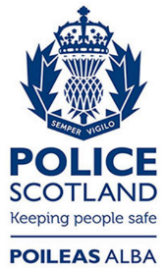 Freedom of Information ResponseOur reference:  FOI 24-0044Responded to:  27 February 2024